SEND OFF RECEPTION TO HONORTEAM MANITOBA Stacey Fordyce – Christy Erickson – Stacey Irwin – Pam GouldieThey will compete November 20-25 in Kingston ON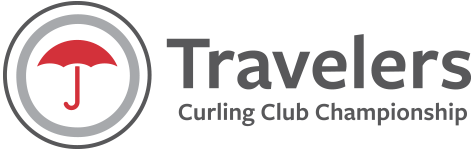 JOIN US TUESDAY NOVEMBER 7, 20177:30pm – Upper Lounge – Brandon Curling ClubRAFFLES – CASH BAR – PIZZA - PRESENTATIONS